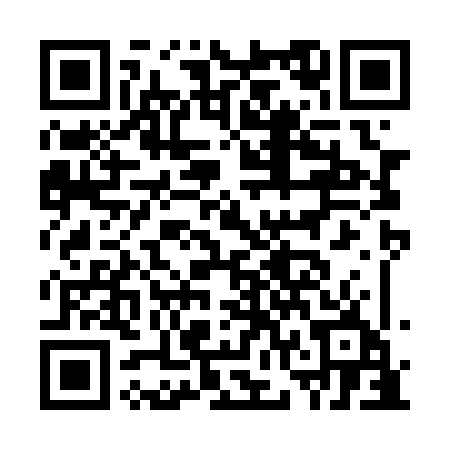 Prayer times for Grande-Clairiere, Manitoba, CanadaWed 1 May 2024 - Fri 31 May 2024High Latitude Method: Angle Based RulePrayer Calculation Method: Islamic Society of North AmericaAsar Calculation Method: HanafiPrayer times provided by https://www.salahtimes.comDateDayFajrSunriseDhuhrAsrMaghribIsha1Wed4:316:191:406:459:0110:502Thu4:296:181:406:469:0310:523Fri4:266:161:406:479:0410:554Sat4:236:141:406:489:0610:575Sun4:216:131:396:499:0710:596Mon4:186:111:396:509:0911:027Tue4:166:091:396:519:1011:048Wed4:136:081:396:519:1111:069Thu4:116:061:396:529:1311:0910Fri4:096:051:396:539:1411:1111Sat4:066:031:396:549:1611:1412Sun4:046:021:396:559:1711:1613Mon4:016:011:396:569:1911:1814Tue3:595:591:396:569:2011:2115Wed3:565:581:396:579:2111:2316Thu3:545:561:396:589:2311:2617Fri3:525:551:396:599:2411:2818Sat3:495:541:397:009:2511:3019Sun3:475:531:397:009:2711:3320Mon3:465:521:397:019:2811:3421Tue3:455:501:397:029:2911:3422Wed3:455:491:407:039:3011:3523Thu3:445:481:407:039:3211:3624Fri3:445:471:407:049:3311:3625Sat3:435:461:407:059:3411:3726Sun3:435:451:407:069:3511:3827Mon3:425:441:407:069:3611:3828Tue3:425:431:407:079:3711:3929Wed3:425:431:407:089:3811:4030Thu3:415:421:407:089:4011:4031Fri3:415:411:417:099:4111:41